Обработка изделий: Кромки фанеры закруглены и шлифованы, окрашены. Для окраски элементов из влагостойкой фанеры применяется водно-дисперсионное покрытие, устойчивое к атмосферному и химическому воздействию. На фанерных элементах нанесено стилизованное изображение износостойкими красками на UV-принтере. Финишное покрытие - водно-дисперсионный лак с добавлением биоцидной добавки НАНОСЕРЕБРО.Изделия из металла имеют плавные радиусы закругления и тщательную обработку швов. Для покрытия изделий из стали используется экологически чистое, обладающее хорошей устойчивостью к старению в атмосферных условиях, стабильностью цвета антикоррозийное, выдерживающее широкий диапазон температур, двойное порошковое окрашивание.В целях безопасности все отдельно выступающие детали и резьбовые соединения закрыты пластиковыми колпачками, края болтов закрыты пластиковыми заглушками.Закладные детали опорных стоек – двойное порошковое окрашивание.Соответствие стандартам: Все изделия ТМ СКИФ спроектированы и изготовлены согласно национальному стандарту РФ, а именно ГОСТ Р52169-2012, ГОСТ Р52168-2012.Оборудование изготовлено по чертежам и техническим условиям изготовителя и соответствует требованиям ТР ЕАЭС 042/2017.Паспорт на изделие: на русском языке, согласно ГОСТ Р 52301-2013, раздел 5.Гарантийный срок на изделия 12 месяцевНазначенный срок службы 10 лет.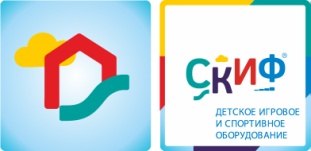 СК 2.01.08 Спортивная серияСК 2.01.08 Спортивная серияСК 2.01.08 Спортивная серияКомплектацияКомплектацияКомплектацияКол-воЕдиница измеренияОбласть применения:Спортивные комплексы предназначены для детей  от 6 до14 лет и выполняют следующие функции:Создают условия, обеспечивающие физическое развитие ребенка, развивающие координацию движений, преодоление страха высоты, ловкость и смелость, чувство коллективизма в массовых играх.1СК 300Выполнена в виде сборной конструкции, которая состоит из  деревянных стоек из клееного бруса не более 100х100 разной высотой 2500. Стойки объединены в единую конструкцию при помощи перекладин из стальной трубы диаметром 27мм , металл имеет плавные радиусы ,тщательную обработку швов, покрыт порошковой краской в коричневый цвет. Имеется шведская стенка, турник, канат и гимнастические кольца1шт.8Габариты (ДхШхВ), мм1000х1000х25001000х1000х25001000х1000х2500Зона безопасности, мм4000х40004000х40004000х4000